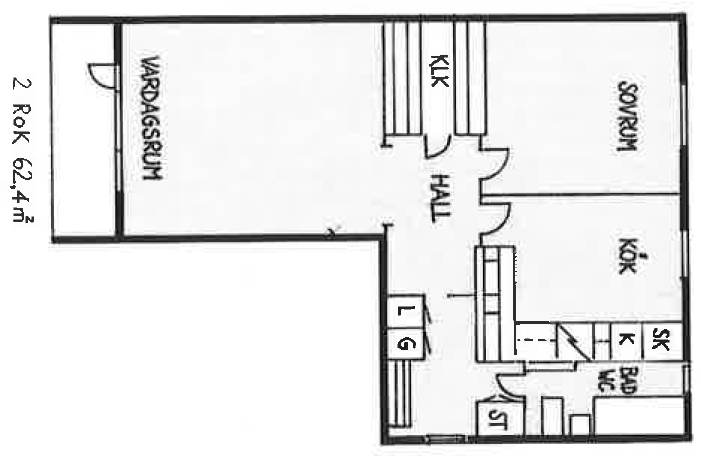 Uppegårdsvägen/Hällebäcksvägen2 r.o.k62 kvm 